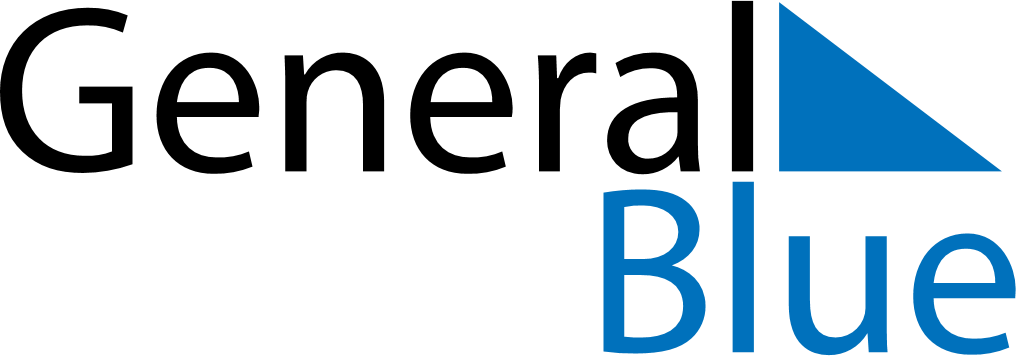 May 2027May 2027May 2027BurundiBurundiSUNMONTUEWEDTHUFRISAT1Labour Day2345678Ascension Day910111213141516171819202122Feast of the Sacrifice (Eid al-Adha)232425262728293031